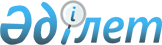 О возмещении затрат на обучение на дому детей с ограниченными возможностями из числа инвалидов
					
			Утративший силу
			
			
		
					Решение маслихата Сарыкольского района Костанайской области от 6 декабря 2013 года № 127. Зарегистрировано Департаментом юстиции Костанайской области 18 декабря 2013 года № 4362. Утратило силу решением маслихата Сарыкольского района Костанайской области от 29 августа 2014 года № 206

      Сноска. Утратило силу решением маслихата Сарыкольского района Костанайской области от 29.08.2014 № 206 (вводится в действие по истечении десяти календарных дней после дня его первого официального опубликования и распространяется на отношения, возникшие с 01.09.2014).      В соответствии с подпунктом 15) пункта 1 статьи 6 Закона Республики Казахстан от 23 января 2001 года "О местном государственном управлении и самоуправлении в Республике Казахстан", подпунктом 4) статьи 16 Закона Республики Казахстан от 11 июля 2002 года "О социальной и медико-педагогической коррекционной поддержке детей с ограниченными возможностями" Сарыкольский районный маслихат РЕШИЛ:



      1. Возместить затраты на обучение на дому (далее - возмещение затрат на обучение) детей с ограниченными возможностями из числа инвалидов (далее – дети с ограниченными возможностями) по индивидуальному учебному плану ежемесячно в размере восьми месячных расчетных показателей.



      2. Определить, что:



      1) возмещение затрат на обучение производится государственным учреждением "Отдел занятости и социальных программ акимата Сарыкольского района" (далее – уполномоченный орган);



      2) возмещение затрат на обучение предоставляется родителям и иным законным представителям детей с ограниченными возможностями, обучающихся на дому (далее - получатели);



      3) для возмещения затрат на обучение получатель представляет следующие документы:

      заявление;

      копия удостоверения личности получателя;

      для детей с ограниченными возможностями - копия свидетельства о рождении ребенка;

      документ, подтверждающий регистрацию по постоянному месту жительства;

      заключение психолого-медико-педагогической консультации;

      копия справки об инвалидности;

      копия документа о наличии счета в банке;

      документ, подтверждающий обучение на дому;



      4) возмещение затрат на обучение производится в течение соответствующего учебного года, оказывается ежемесячно на каждого ребенка (детей) с ограниченными возможностями.



      3. Настоящее решение вводится в действие по истечении десяти календарных дней после дня его первого официального опубликования и распространяет свое действие на отношения, возникшие со 2 сентября 2013 года.      Председатель

      внеочередной сессии                        К. Дандыбаева      Секретарь

      районного маслихата                        А. Карашулаков      СОГЛАСОВАНО:      И.о. руководителя

      государственного учреждения

      "Отдел занятости и социальных

      программ акимата Сарыкольского

      района"

      ___________________ А. Апареев      Руководитель государственного

      учреждения "Отдел экономики и

      бюджетного планирования

      акимата Сарыкольского района"

      _________________ А. Бекпанов
					© 2012. РГП на ПХВ «Институт законодательства и правовой информации Республики Казахстан» Министерства юстиции Республики Казахстан
				